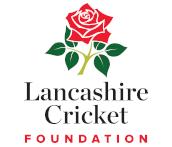                                                                    Grounds Association Pitch Advisors March Blog March MayhemWith so much rainfall, courtesy of Storm Dennis, it is probably an unwelcome opportunity to evaluate the levels and undulations of your saturated cricket square. Puddles may have shown themselves and a small peg in the centre of the puddle will at a later date give you the opportunity to level with a loam and seed mixture and a straight edge.The check list from the February blog is quickly becoming more relevant as we count down to the start of the playing season.Mother Nature is going to run its course and there is no mileage in pre-empting rolling procedures, so patience is going to have to be a virtue.March/April is normally a time to consider a spring/summer fertilising of the square with a N P K 12-0-9. But these are not normal times, so again conditions will determine when this is appropriate.Again when conditions allow, consider a very light scarification/verti-cut which will clean out the surface grasses and omit any moss or Fusarium remains. Do this in a stump to stump line being careful not to score any lines in the loam surface.Machinery: - Brand new 3” transfer wheel line marker suitable for boundary lines and football/rugby pitches £195 (normally £400).